Study Guide for Semester 2 Common AssessmentName: ___________________________________________________    Period: ____________Concepts to Understand: Describe humanism.  How was it important during the Renaissance? How does the Magna Carta influence rights enjoyed by U.S. citizens today?What occurred during the Reformation?  Who was responsible for leading the Reformation?Describe the caravel.  How did it help Europeans reach new lands?What are the rights and responsibilities of knights and nobles in the feudal system? Describe multiple events that led to the decline of the Roman Empire:Describe Hellenistic culture.  Who was responsible to spreading it throughout Africa, Asia, and Europe?Define nationalism.  How did it lead to World War I breaking out in Europe?How did Johann Gutenberg help spread Renaissance ideas throughout Europe?  Discuss both the positive and negative effects of the Industrial Revolution: What social and economic changes did the Black Death bring to Europe?  Discuss the functions of the European Union:  Discuss the changes World War II brought to Europe: Describe Athenian Democracy.  What were the stipulations for being allowed to vote in Athens?  How did Christianity spread throughout the Roman Empire?Explain how  BOTH the Roman Republic and Greek/Athenian Democracy influence the United States Government:17.  During the Scientific Revolution, people used _______________ in observations and experiments.18.  The aqueduct was a great achievement for the Romans.  List some of things the aqueduct could be used for in ancient Rome: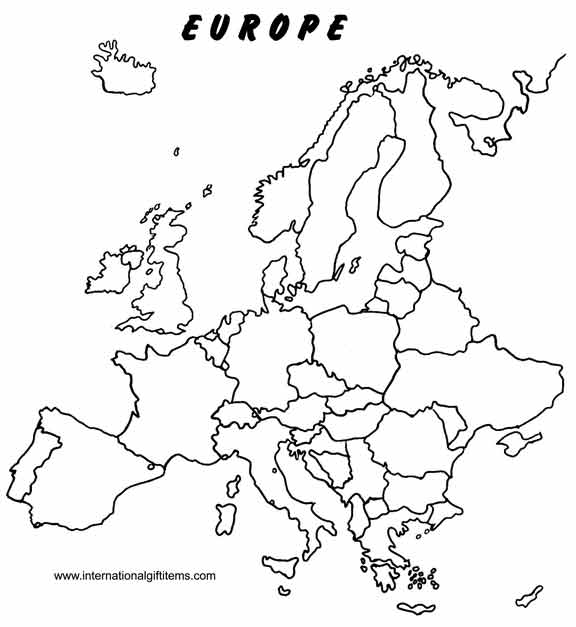 Be able to identify the following nations of Europe on a political map:United Kingdom        2.  France                3.  Spain                4. Portugal       5. Italy           6. Germany                      7. Netherlands        8. Switzerland      9. Norway        10. SwedenShort Answer Prompt #1:Be able to discuss one of the following topics in paragraph form:The Appennine Mountains in ItalyThe Roman RepublicEvents leading to World War IShort Answer Prompt #2Be able to discuss the following topic in paragraph form:The Great Depression